План работ по содержанию общего имущества МКД на 2022 - 2025 годд. № 19 корпус 1   ул.  Восстания  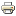 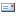 